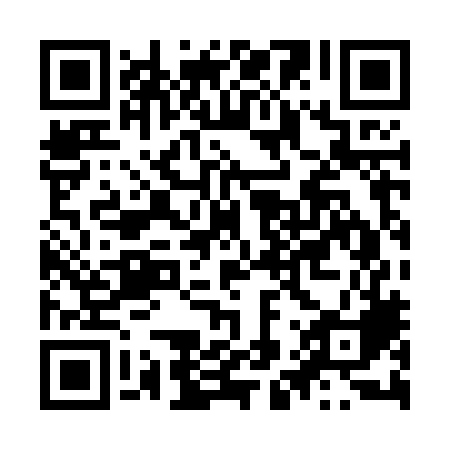 Ramadan times for Saikla, EstoniaMon 11 Mar 2024 - Wed 10 Apr 2024High Latitude Method: Angle Based RulePrayer Calculation Method: Muslim World LeagueAsar Calculation Method: HanafiPrayer times provided by https://www.salahtimes.comDateDayFajrSuhurSunriseDhuhrAsrIftarMaghribIsha11Mon4:404:406:5512:384:176:226:228:2912Tue4:374:376:5212:384:196:256:258:3113Wed4:344:346:4912:374:216:276:278:3414Thu4:304:306:4612:374:236:296:298:3715Fri4:274:276:4312:374:256:326:328:3916Sat4:244:246:4012:364:266:346:348:4217Sun4:204:206:3712:364:286:366:368:4518Mon4:174:176:3512:364:306:386:388:4819Tue4:144:146:3212:364:326:416:418:5020Wed4:104:106:2912:354:346:436:438:5321Thu4:074:076:2612:354:366:456:458:5622Fri4:034:036:2312:354:376:486:488:5923Sat3:593:596:2012:344:396:506:509:0224Sun3:563:566:1712:344:416:526:529:0525Mon3:523:526:1412:344:436:546:549:0826Tue3:483:486:1212:334:456:576:579:1127Wed3:453:456:0912:334:466:596:599:1428Thu3:413:416:0612:334:487:017:019:1729Fri3:373:376:0312:334:507:047:049:2030Sat3:333:336:0012:324:517:067:069:2431Sun4:294:296:571:325:538:088:0810:271Mon4:254:256:541:325:558:108:1010:302Tue4:214:216:511:315:578:138:1310:343Wed4:164:166:491:315:588:158:1510:374Thu4:124:126:461:316:008:178:1710:415Fri4:084:086:431:316:018:208:2010:446Sat4:034:036:401:306:038:228:2210:487Sun3:593:596:371:306:058:248:2410:528Mon3:543:546:341:306:068:268:2610:559Tue3:493:496:311:296:088:298:2910:5910Wed3:453:456:291:296:108:318:3111:03